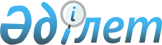 О реорганизации акционерного общества "Национальные информационные технологии" и акционерного общества "Национальная компания "Kazsatnet"Постановление Правительства Республики Казахстан от 11 ноября 2016 года № 696.
      В соответствии с пунктом 1 статьи 180 Закона Республики Казахстан от 1 марта 2011 года "О государственном имуществе" Правительство Республики Казахстан ПОСТАНОВЛЯЕТ:
      1. Реорганизовать акционерное общество "Национальные информационные технологии" путем присоединения к нему акционерного общества "Национальная компания "Kazsatnet". 
      2. Определить основным предметом деятельности акционерного общества "Национальные информационные технологии" обеспечение функционирования информационно-коммуникационной инфраструктуры "электронного правительства", сопровождение и организационно-техническую поддержку информационных ресурсов и информационных систем. 
      3. Министерству информации и коммуникаций Республики Казахстан и акционерному обществу "Национальный инфокоммуникационный холдинг "Зерде" в установленном законодательством порядке принять меры, вытекающие из настоящего постановления. 
      4. Утвердить прилагаемые изменения, которые вносятся в некоторые решения Правительства Республики Казахстан. 
      5. Признать утратившим силу постановление Правительства Республики Казахстан от 8 августа 2006 года № 746 "О создании акционерного общества "Национальная компания "Kazsatnet". 
      6. Настоящее постановление вводится в действие со дня его подписания.  Изменения, которые вносятся в некоторые решения
Правительства Республики Казахстан
      1. В постановлении Правительства Республики Казахстан от 4 апреля 2000 года № 492 "О развитии единого информационного пространства в Республике Казахстан и создании закрытого акционерного общества "Национальные информационные технологии":
      абзац третий пункта 3 исключить. 
      2. Утратил силу постановлением Правительства РК от 02.06.2022 № 355 (вводится в действие с 01.07.2022).

      3. Утратил силу постановлением Правительства РК от 27.12.2023 № 1195.


      4. В постановлении Правительства Республики Казахстан от 30 июля 2004 года № 810 "Об утверждении перечня объектов отраслей экономики, имеющих стратегическое значение, в отношении которых осуществляется государственный мониторинг собственности" (САПП Республики Казахстан, 2004 г., № 28, ст. 377):
      в перечне объектов отраслей экономики, имеющих стратегическое значение, в отношении которых осуществляется государственный мониторинг собственности, утвержденном указанным постановлением:
      в разделе 4 "Транспорт и связь":
      строку, порядковый номер 43, исключить.
      5. В постановлении Правительства Республики Казахстан от 6 апреля 2011 года № 376 "Об утверждении перечня национальных управляющих холдингов, национальных холдингов, национальных компаний":
      в перечне национальных управляющих холдингов, национальных холдингов, национальных компаний, утвержденном указанным постановлением:
      в разделе "Национальные компании":
      строку, порядковый номер 17, исключить.
					© 2012. РГП на ПХВ «Институт законодательства и правовой информации Республики Казахстан» Министерства юстиции Республики Казахстан
				
Премьер-Министр
Республики Казахстан
Б. СагинтаевУтверждены
постановлением Правительства
Республики Казахстан
от 11 ноября 2016 года № 696